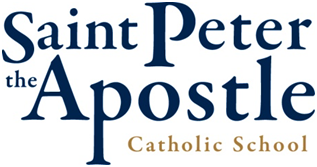 SPORTS EMERGENCY CARDStudent’s Name______________________________________________ Date of Birth_____________________Address____________________________________________________ Telephone #______________________Father’s Name_____________________________________________________________________Father’s Place of Employment___________________________________ Telephone #Mother’s Name____________________________________________________________________________Mother’s Place of Employment__________________________________ Telephone #___________________Next of Kin (18 or older) _______________________________________ Telephone #___________________Place of Employment__________________________________________ Telephone #____________________If child resides with someone other than parent: ___________________________________________________Relationship_______________________________________________________________________________Dear Parent/Guardian:The purpose of this card is to assist the school in contacting you in case of an illness or emergency. Please inform the school immediately when any of this data changes. In the case of an accident or illness requiring emergency care, I request the school to contact me. If the school is unable to reach me immediately I hereby authorize the school to call the physician listed below and follow his/her instructions.__________________________________________________________________________________________Family Physician’s Name Address Telephone NumberIf it is impossible to reach the parent/guardian or next of kin (listed above), I hereby authorize the school to take the student to a local hospital. _________YES _________NO______________________________________________________________________________________Signature of Parent/Guardian DatePlease complete if your child has any of the following:Allergy: Food (type)________________________________________ Diabetes_______________________Medication (type)____________________________ Epilepsy_______________________Insect Stings________________________________ Asthma _______________________Other Allergy_______________________________ Hearing Loss___________________Heart Condition_________________List any illness or health problem which you or your family physician feels should be known to school authorities:____________________________________________________________________________________________________Is your child under medical treatment?_________YES _________NOReason________________________________________________________________________________________Has your child ever suffered from a concussion? _________YES _________NO   If yes, When?________________Does this child require any special equipment or devices for sports participation? _________YES _________NOIf yes, what? ___________________________________________________________________________________